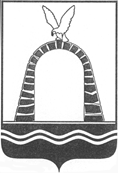 АДМИНИСТРАЦИЯ ГОРОДА БАТАЙСКАПОСТАНОВЛЕНИЕ_________________             	                          № _________                              	   	                   г. БатайскО подготовке и проведении Туристического слета работающей молодежиВ связи с проведением 12-14 июля 2019 года Туристического слета работающей молодежи согласно муниципальной программе города Батайска «Молодежь города Батайска», утвержденной постановлением Администрации города Батайска от 01.03.2019    № 320 «Об утверждении муниципальной программы «Молодежь города Батайска», а также с целью создания условий для саморазвития и физкультурно-спортивного оздоровления молодёжи, а также пропаганды здорового образа жизни и активного отдыха, руководствуясь Уставом муниципального образования «Город Батайск»ПОСТАНОВЛЯЮ:Утвердить положение «О проведении Туристического слета работающей молодежи» согласно приложению  к настоящему распоряжению.      Отделу по делам молодежи Администрации города Батайска (Грибова М.И.), отделу по физической культуре и спорту Администрации города Батайска (Крикоров Г.А.), Управлению культуры города Батайска (Гетьманская А.В.) обеспечить проведение Туристического слета работающей молодёжи в период с 12 июля 2019 года по 14 июля 2019 года.МБУЗ «ЦГБ» города Батайска Ростовской области (Пивненко Н.И.) обеспечить медицинское сопровождение Туристического слета работающей молодёжи по адресу урочище «Немчик», квартал 17, Багаевского участкового лесничества Семикаракорского лесничества с 9.00 утра 12 июля 2019 года до 12.00 дня  14 июля 2019 года.      Начальнику МБУ «Защита» (Арсеньеву С.Н.) обеспечить противопожарную безопасность в урочище «Немчик», квартал 17, Багаевского участкового лесничества Семикаракорского лесничества на время проведения Туристического слета работающей молодёжи в период с 12 июля 2019 года по 14 июля 2019 года.       Директору МБУ ДО ДЮСШ Фастову В.А. рекомендовать организовать и провести судейство туристического слета работающей молодежи в период с 12 июля 2019 года по 14 июля 2019 года.Финансовому управлению города Батайска осуществить финансирование туристического Форума работающей молодёжи в пределах ассигнований, предусмотренных в городском бюджете на реализацию муниципальной программы «Молодежь города Батайска.Настоящее постановление подлежит размещению на официальном сайте Администрации города Батайска.Настоящее постановление подлежит включению в регистр муниципальных нормативных правовых актов Ростовской области.Контроль за выполнением настоящего постановления возложить на заместителя главы Администрации города Батайска по социальным вопросам           Кузьменко Н.В.И.о. главы Администрации города Батайска							                                 А.Н. ВилковПостановление вноситотдел по делам молодежи Администрации города Батайска